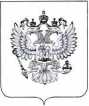 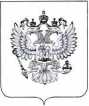 МИНИСТЕРСТВО ФИНАНСОВ РОССИЙСКОЙ ФЕДЕРАЦИИФЕДЕРАЛЬНАЯ ПРОБИРНАЯ ПАЛАТАПРИКАЗ28.11.2022                                                                                                            № 227МоскваОб организации деятельности по уведомлению
федеральными государственными гражданскими служащими
Федеральной пробирной палаты и ее территориальных органов
о намерении выполнять иную оплачиваемую работуВ целях организации деятельности по уведомлению федеральными государственными гражданскими служащими Федеральной пробирной палаты и ее территориальных органов о намерении выполнять иную оплачиваемую работу в соответствии с частью 2 статьи 14 Федерального закона от 27 июля 2004 г. № 79-ФЗ «О государственной гражданской службе Российской Федерации» (Собрание законодательства Российской Федерации, 2004, № 31, ст. 3215), а также повышения эффективности мер по предотвращению и урегулированию конфликта интересов на федеральной государственной гражданской службе приказываю:1. Установить, что:1) уведомление о намерении выполнять иную оплачиваемую работу (далее - уведомление) составляется в письменной форме (рекомендуемый образец приведен в приложении № 1 к настоящему приказу):федеральными государственными гражданскими служащими центрального аппарата Федеральной пробирной палаты (далее - государственные служащие центрального аппарата Федеральной пробирной палаты), заместителями2руководителей территориальных органов Федеральной пробирной палаты - на имя руководителя Федеральной пробирной палаты;федеральными государственными гражданскими служащими территориальных органов Федеральной пробирной палаты (далее - государственные служащие территориальных органов Федеральной пробирной палаты) - на имя руководителя территориального органа Федеральной пробирной палаты;в уведомлении необходимо указать следующие сведения:фамилию, имя, отчество (при наличии), наименование замещаемой должности федеральной государственной гражданской службы (далее - государственная служба), номер телефона;документ, в соответствии с которым будет выполняться (выполняется) иная оплачиваемая работа (трудовой (гражданско-правовой) договор);полное наименование организации (фамилию, имя, отчество (при наличии) индивидуального предпринимателя (физического лица), с которой (которым) будет заключен трудовой (гражданско-правовой) договор о выполнении иной оплачиваемой работы, ее (его) адрес, ИНН (при наличии);характер работы (педагогическая, научная, творческая или иная деятельность);наименование должности, основные обязанности, тематику предполагаемой (выполняемой) работы (в том числе наименование предмета преподавания, темы лекций, семинаров, научно-исследовательской работы и т.п.);предполагаемые (установленные) дату начала и срок действия трудового (гражданско-правового) договора, режим рабочего времени;иные сведения (при наличии);к уведомлению прилагается копия документа, в соответствии с которым будет выполняться (выполняется) иная оплачиваемая работа (трудовой (гражданско- правовой) договор) (при наличии);уведомление представляется лично или направляется посредством почтовой связи заблаговременно до начала выполнения иной оплачиваемой работы:государственными служащими центрального аппарата Федеральной пробирной3палаты, заместителями руководителей территориальных органов Федеральной пробирной палаты - в структурное подразделение Федеральной пробирной палаты, на которое возложены функции по профилактике коррупционных и иных правонарушений (далее - Управление);государственными служащими территориальных органов Федеральной пробирной палаты (за исключением заместителей руководителей территориальных органов Федеральной пробирной палаты) - в структурное подразделение (уполномоченному должностному лицу) по профилактике коррупционных и иных правонарушений территориального органа Федеральной пробирной палаты (далее - уполномоченное подразделение);в случае выполнения государственными служащими центрального аппарата Федеральной пробирной палаты или ее территориальных органов иной оплачиваемой работы на момент назначения на должность государственной службы, уведомление представляется им в день назначения на должность государственной службы в соответствии с настоящим приказом;выполнение иной оплачиваемой работы не должно приводить к возникновению конфликта интересов на государственной службе, нарушению государственными служащими центрального аппарата Федеральной пробирной палаты или ее территориальных органов запретов, ограничений, требований к служебному поведению и (или) требований о предотвращении и (или) урегулировании конфликта интересов, установленных законодательством Российской Федерации о государственной гражданской службе Российской Федерации и о противодействии коррупции, а также нарушению служебного распорядка Федеральной пробирной палаты и ее территориальных органов (далее - служебный распорядок);уведомление регистрируется Управлением (уполномоченным подразделением) в день его поступления в журнале регистрации уведомлений о намерении выполнять иную оплачиваемую работу (о выполнении иной оплачиваемой работы) (далее - журнал) (рекомендуемый образец приведен в приложении № 2 к настоящему приказу);копия уведомления с отметкой о регистрации выдается государственному4служащему центрального аппарата Федеральной пробирной палаты или ее территориальных органов на руки под подпись в журнале либо направляется посредством почтовой связи с уведомлением о вручении;Управление (уполномоченное подразделение) осуществляет предварительное рассмотрение уведомления;поступившие в Управление (уполномоченное подразделение) уведомления по итогам предварительного рассмотрения в срок, не превышающий 5 рабочих дней со дня их регистрации, направляются с приложением служебной записки, в которой излагаются соответствующие обстоятельства и предлагаются меры по недопущению нарушения государственным служащим центрального аппарата Федеральной пробирной палаты или ее территориальных органов запретов, ограничений, требований к служебному поведению и (или) требований о предотвращении и (или) урегулировании конфликта интересов, установленных законодательством Российской Федерации о государственной гражданской службе Российской Федерации и о противодействии коррупции, а также служебного распорядка или об их отсутствии:Управлением - руководителю Федеральной пробирной палаты;уполномоченным подразделением - руководителю территориального органа Федеральной пробирной палаты;И) руководитель Федеральной пробирной палаты (руководитель территориального органа Федеральной пробирной палаты), получив уведомление и усмотрев в иной оплачиваемой работе нарушения запретов, ограничений, требований к служебному поведению и (или) требований о предотвращении и (или) урегулировании конфликта интересов, а также служебного распорядка направляет представление, касающееся обеспечения соблюдения гражданским служащим центрального аппарата Федеральной пробирной палаты или ее территориальных органов требований к служебному поведению и (или) требований об урегулировании конфликта интересов, на рассмотрение в Комиссию центрального аппарата Федеральной пробирной палаты по соблюдению требований к служебному поведению федеральных государственных гражданских служащих и урегулированию5конфликта интересов (Комиссию территориального органа Федеральной пробирной палаты по соблюдению требований к служебному поведению федеральных государственных гражданских служащих и урегулированию конфликта интересов);12) рассмотренные руководителем Федеральной пробирной палаты (руководителями территориальных органов Федеральной пробирной палаты) уведомления подлежат приобщению к личным делам представивших их государственных служащих центрального аппарата Федеральной пробирной палаты или ее территориальных органов;13) в случае изменения сведений, содержащихся в уведомлении (в том числе должности государственной службы, замещаемой государственным служащим центрального аппарата Федеральной пробирной палаты или ее территориальных органов, наименования организации, (фамилии, имени, отчества (при наличии) индивидуального предпринимателя (физического лица), с которой (которым) заключен трудовой (гражданско-правовой) договор о выполнении иной оплачиваемой работы, основных обязанностей либо характера выполняемой работы, режима рабочего времени), а также в случае возникновения у государственного служащего центрального аппарата Федеральной пробирной палаты или ее территориальных органов намерения заниматься иной оплачиваемой работой, ему необходимо представить новое уведомление в соответствии с настоящим приказом.2. Признать утратившим силу приказ Федеральной пробирной палаты от 15 апреля 2022 г. № 66 «Об организации деятельности по уведомлению федеральными государственными гражданскими служащими Федеральной пробирной палаты и ее территориальных органов, назначаемыми на должность и освобождаемыми от должности руководителем Федеральной пробирной палаты, руководителями территориальных органов Федеральной пробирной палаты, о намерении выполнять иную оплачиваемую работу».РуководительЮ.И. ЗубаревПриложение № 1
к приказу Федеральной пробирной
палаты
от «28» ноября 2022 г. № 227Рекомендуемый образецРуководителю Федеральной пробирной палаты
(руководителю территориального органа
Федеральной пробирной палаты)(фамилия, имя, отчество (при наличии)ОТ(фамилия, имя, отчество (при наличии)(наименование должности федерального государственного гражданского
служащего, номер телефона)УВЕДОМЛЕНИЕ
о намерении выполнять иную оплачиваемую работуВ соответствии с частью 2 статьи 14 Федерального закона от 27 июля 2004 г. № 79-ФЗ «О государственной гражданской службе Российской Федерации» уведомляю Вас о том, что я с «»20	г. намерен(а) выполнять(выполняю) иную оплачиваемую работу(документ, в соответствии с которым будет выполняться (выполняется) иная оплачиваемая работа (трудовой(гражданско-правовой) договор), полное наименование организации (фамилия, имя, отчество (при наличии)индивидуального предпринимателя (физического лица), с которой (которым) будет заключентрудовой (гражданско-правовой) договор о выполнении иной оплачиваемой работы, ее (его) адрес, ИНН (при наличии),характер работы (педагогическая, научная, творческая или иная деятельность), наименование должности, основныеобязанности, тематика предполагаемой (выполняемой) работы (в том числе наименование предмета преподавания, темы лекций,семинаров, научно-исследовательской работы и т.п.), предполагаемые (установленные) дата начала и срок действиятрудового (гражданско-правового) договора, режим рабочего времени, иные сведения (при наличии)1Выполнение указанной работы не повлечет за собой конфликта интересов. При ее выполнении обязуюсь соблюдать требования, установленные статьями 15-19 Федерального закона от 27 июля 2004 г. № 79-ФЗ «О государственной гражданской службе Российской Федерации».«»20	г.    ___________________________               _______________(дата)	(подпись лица, составившего уведомление)	(расшифровка подписи)Регистрационный номерв журнале регистрации уведомлений Дата регистрации уведомления(фамилия, инициалы федерального государственного гражданского
служащего, зарегистрировавшего уведомление)(подпись федерального государственного
гражданского служащего,
зарегистрировавшего уведомление)Приложение № 2
к приказу Федеральной пробирной
палаты
от «28» ноября 2022 г. № 227Рекомендуемый образецЖурнал
регистрации уведомлений о намерении выполнять иную
оплачиваемую работу (о выполнении иной оплачиваемой работы)№ п/пФамилия, имя, отчество (при наличии) федерального государственного гражданского служащего, представившего уведомлениеДолжность федерального государственного гражданского служащего, представившего уведомлениеКраткое содержание уведомления (характер деятельности) и срок выполнения работыДата принятия уведомленияФамилия, имя, отчество (при наличии) и подпись федерального государственного гражданского служащего, принявшего уведомленияОтметка о получении федеральным государственным гражданским служащим копии представленного им уведомления либо о направлении копии уведомления по почтеПримечание12345678